Копить, крепить здоровье.                                                                                                             Оно для дальнего пути –                                                                                                         Главнейшее условие.С.Я. Маршак 	В наше время большинство детей с самого раннего возраста заперты в стенах квартиры. Поэтому, в детском соду создаются комфортные условия для активной двигательной  деятельности ребенка, а также обеспечивается психоэмоциональный  комфорт.                                                                                      	В ходе занятий применяется  как стандартное, так и нестандартное оборудование. Нестандартное оборудование используется: для закрепления отдельных видов движений: бега, ходьбы, ползания, прыжков, метания, для  упражнений  на развитие равновесия;для коррекционных упражнений: при профилактике плоскостопия, при формировании правильной осанки;в ходе массажных упражнений.                                                                                         С помощью нестандартного оборудования можно моделировать сюжетные занятия, игры, разнообразить праздники и развлечения, сделать занятия в детском саду интересными и увлекательными.                                                                                                     Предлагаю нестандартное оборудование, которое может быть использовано для профилактики плоскостопия, массажа ступней, формирование правильной осанки, для развития координационных способностей, обучения навыкам  в прыжках, для упражнений на развитие равновесия. Также это оборудование используется при проведении физкультурных развлечений, праздников и игр. Данный материал может быть рекомендован воспитателям дошкольных групп, в группы здоровья, в работе с часто болеющими детьми. 	На прогулку я пойдуИ друзей с собой возьму.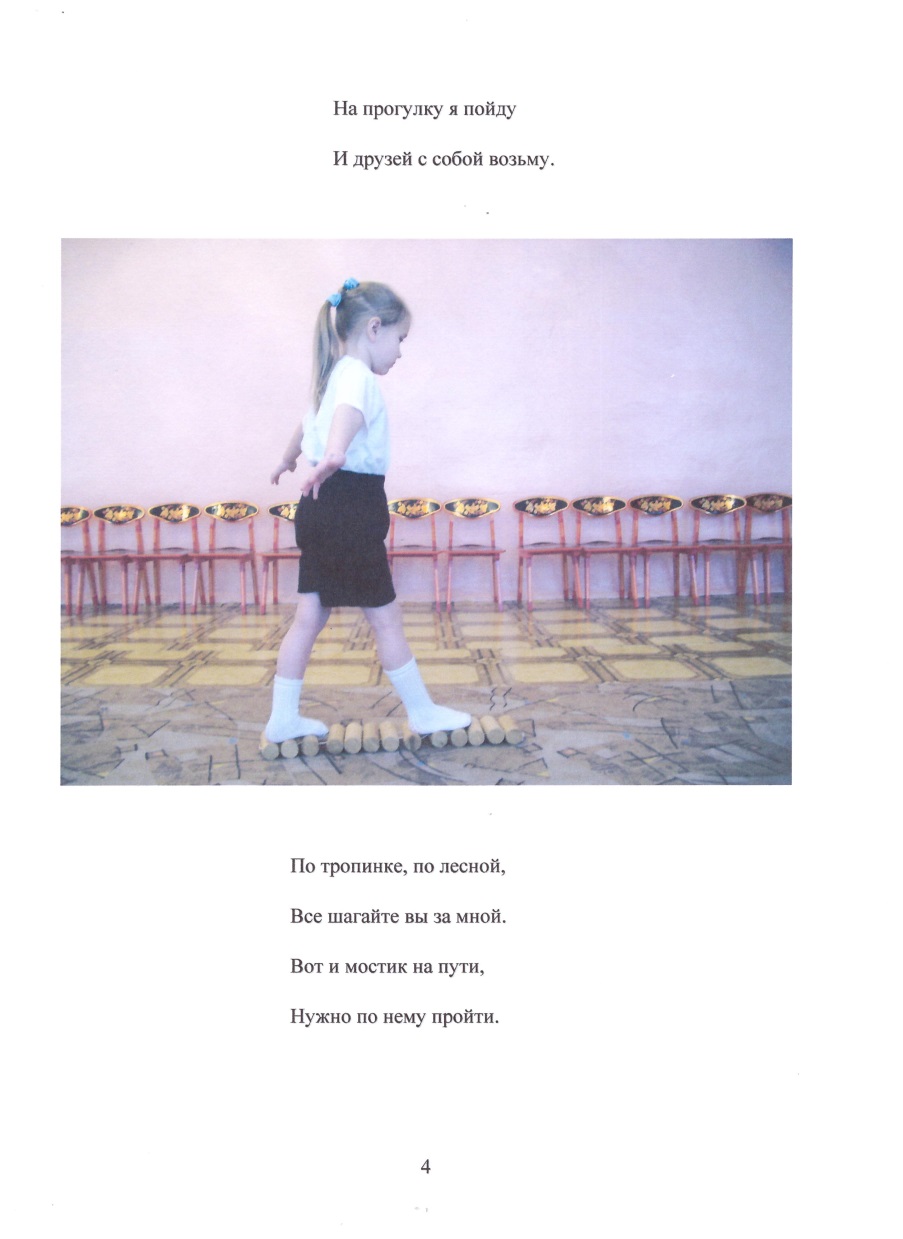 По тропинке, по лесной,Все шагайте вы за мной.Вот и мостик на пути,Нужно по нему пройти«Деревянная дорожка»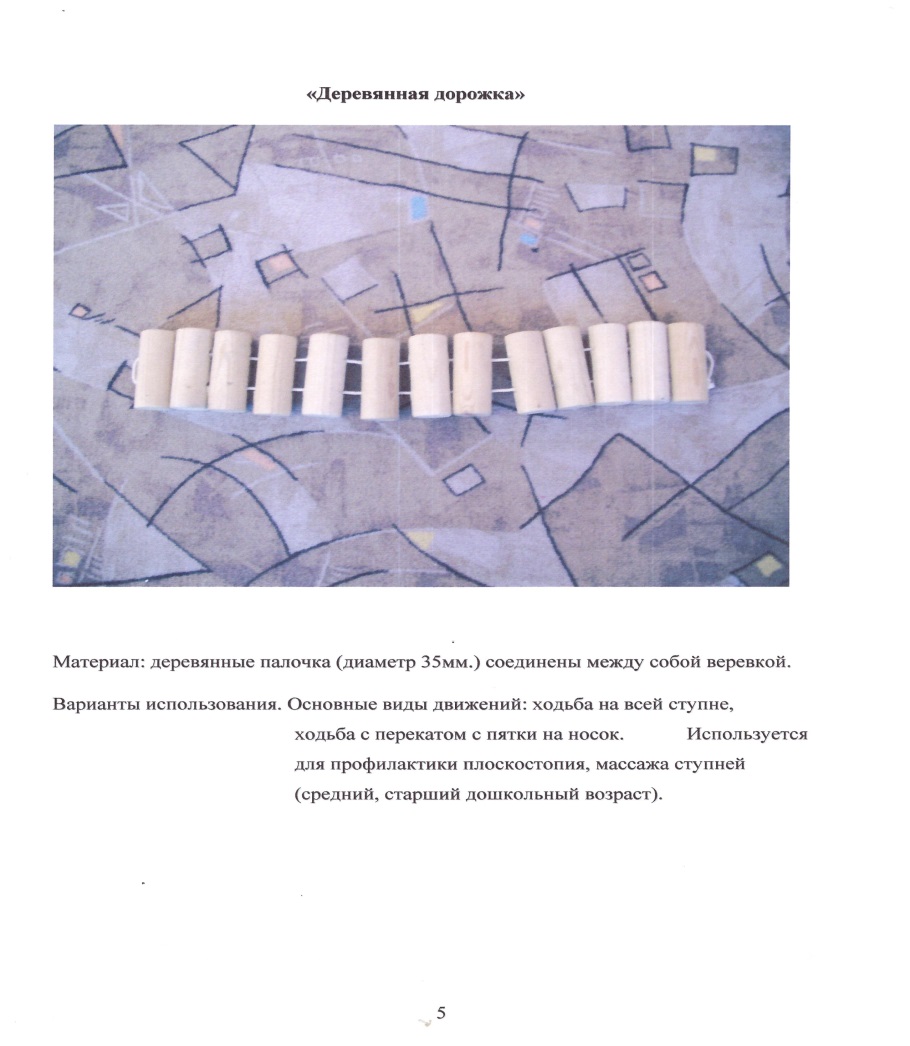 Материал: деревянные палочки (диаметр 35 мм.) соединены между собой веревкой. Варианты использования. Основные виды движений: ходьба на всей ступне,                                             ходьба с перекатом с пятки на носок. Используется для                                              профилактики плоскостопия,                                              массажа ступней (средний, старший дошкольный возраст).    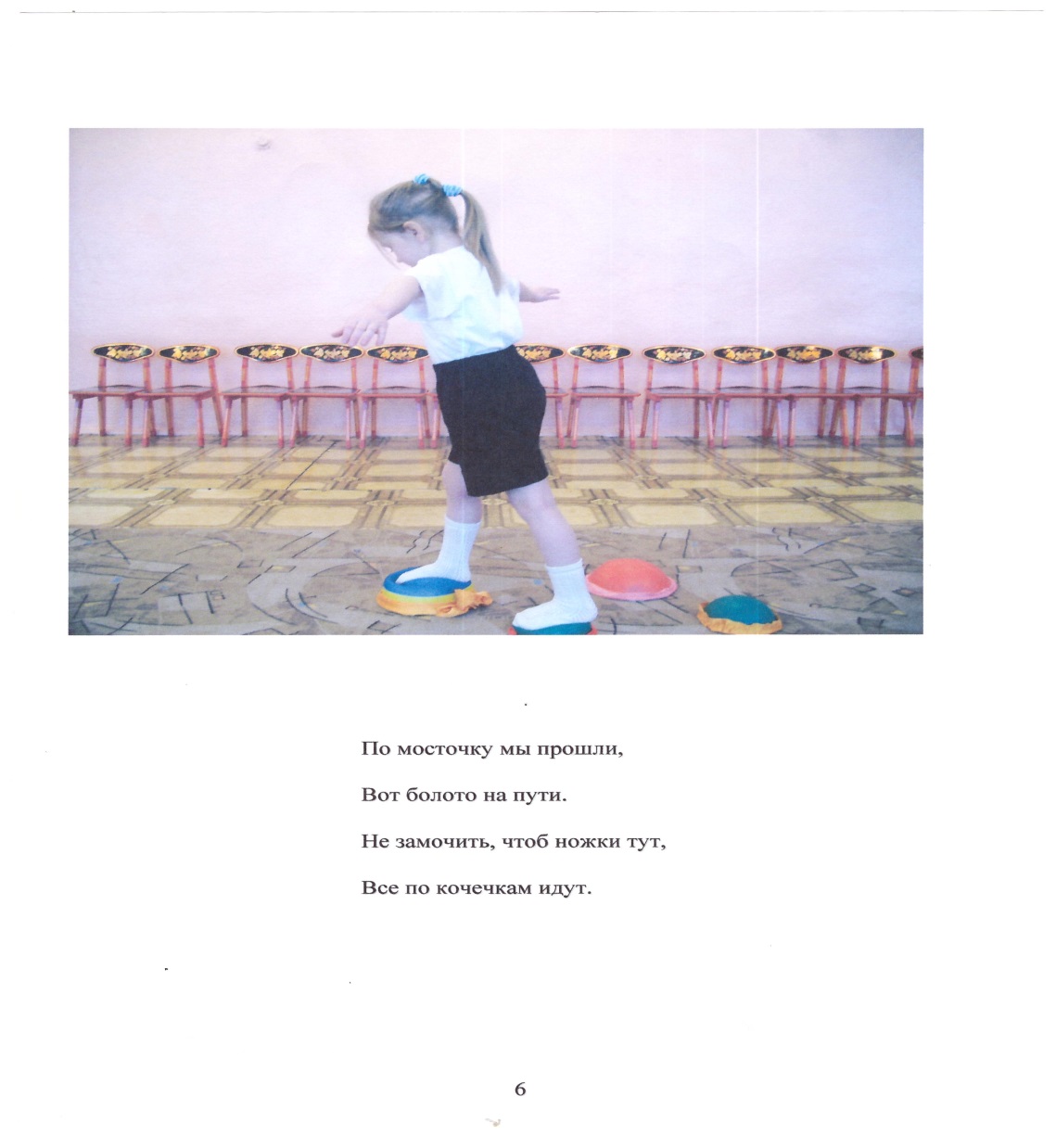 По  мосточку мы прошли,Вот болото на пути.Не замочить, чтоб ножки тут,Все по кочечкам идут.                                                                        «Кочки»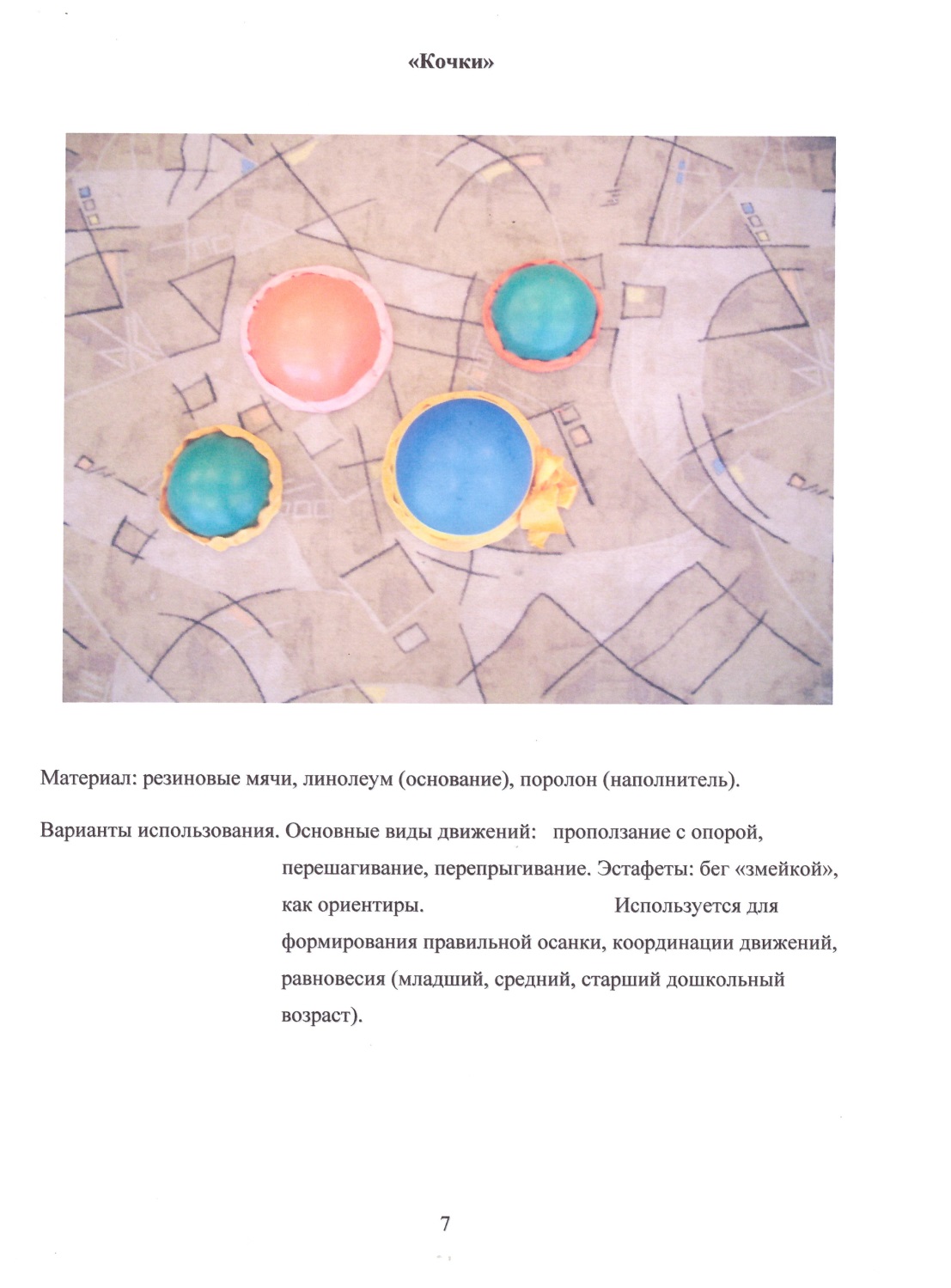 Материал: резиновые мячи, линолеум (основание), поролон (наполнитель).Варианты использования. Основные виды движений: пользование  с опорой,                                                                       перешагивание, перепрыгивание. Эстафеты: бег «змейкой», как                                              ориентиры. Используется для формирования правильной                                               осанки, координации движений, равновесия (младший, средний,                                              старший дошкольный возраст).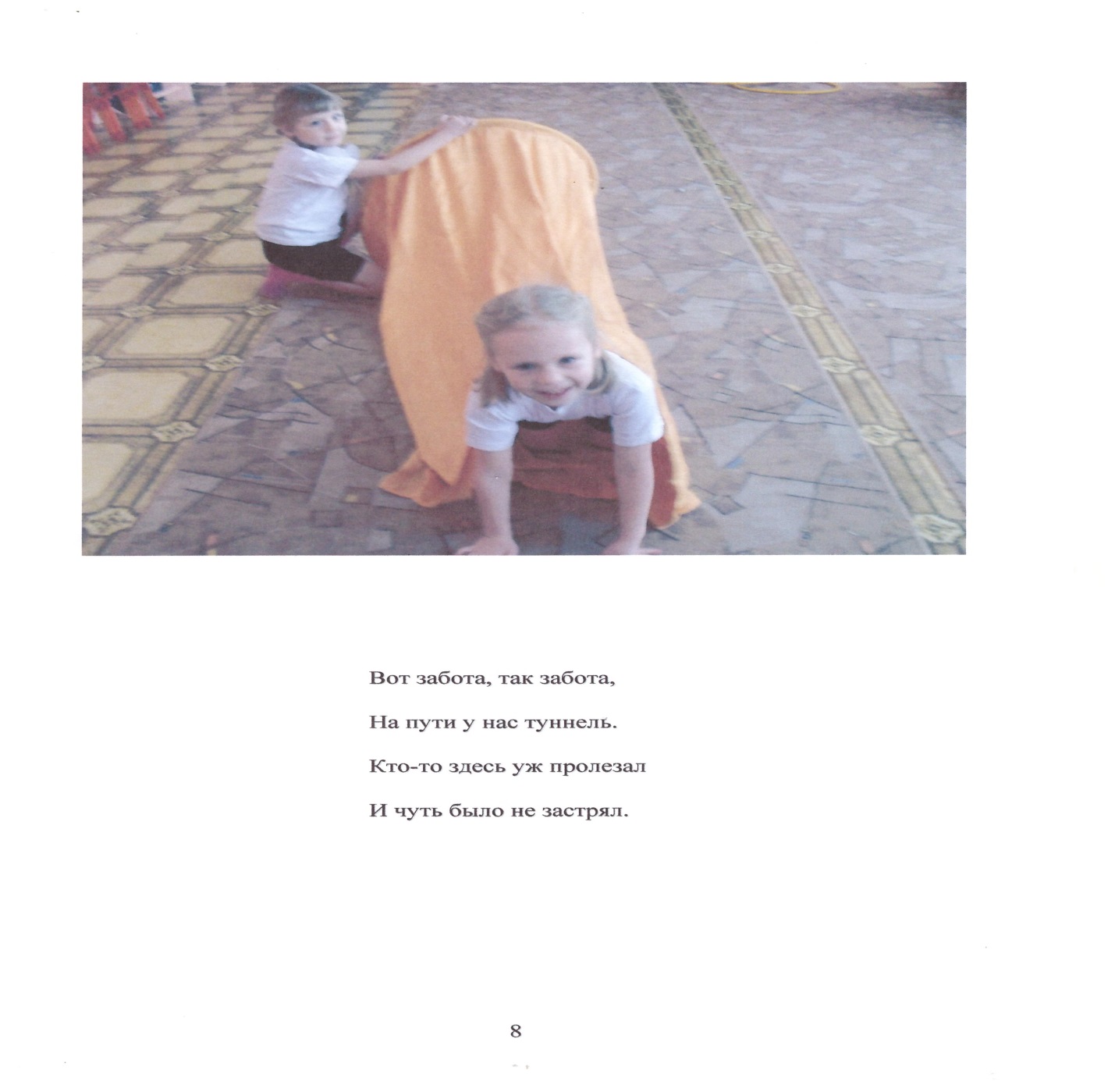 Вот забота, так забота,На пути у нас туннель.Кто-то здесь уж пролезалИ чуть было не застрял.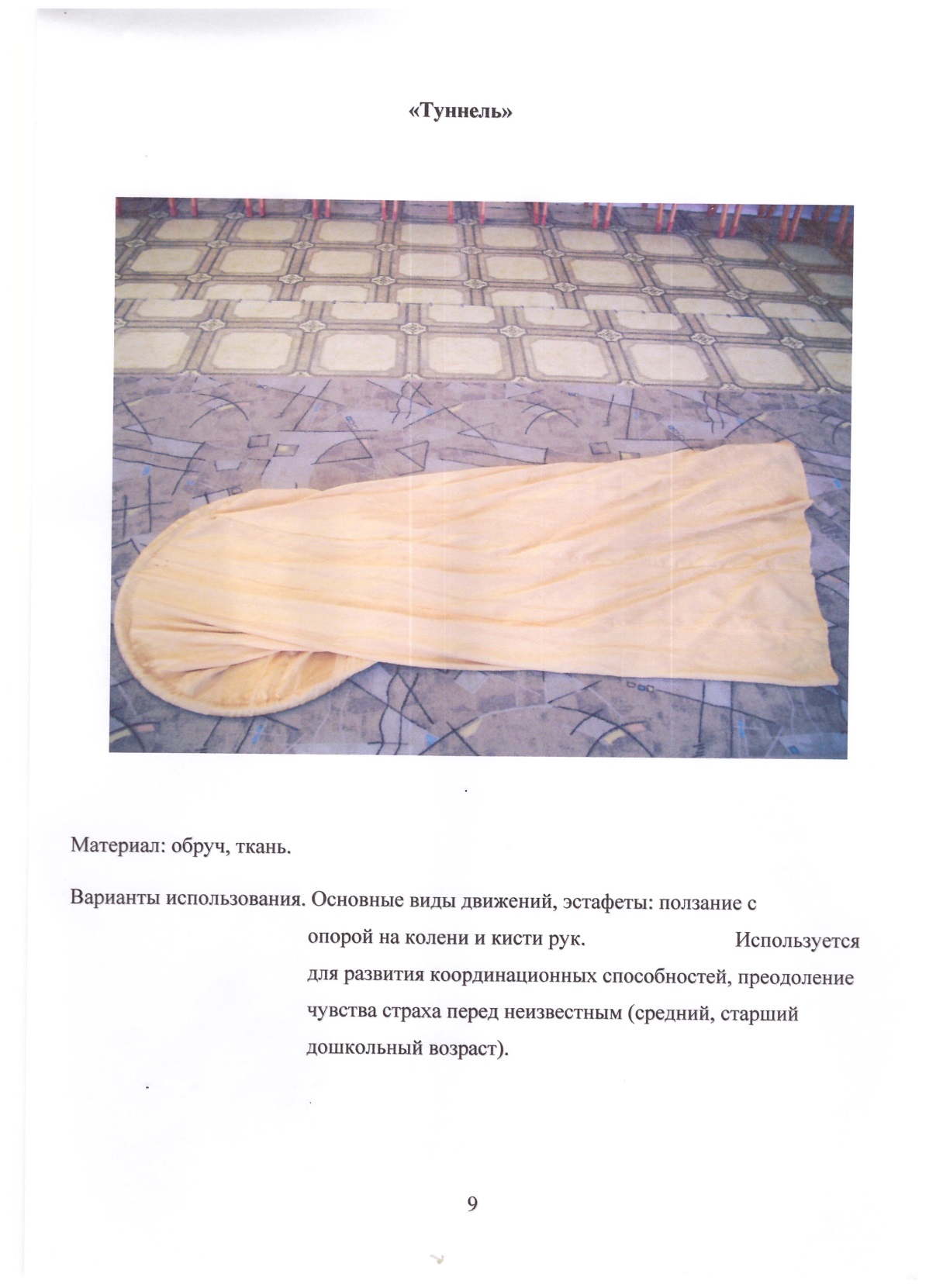 Материал: обруч, ткань.Варианты использования. Основные виды движений, эстафеты: ползание с опорой на                                               колени и кисти рук. Используется для развития                                               координационных способностей, преодоление чувства страха                                               перед неизвестным (средний, старший, дошкольный возраст). 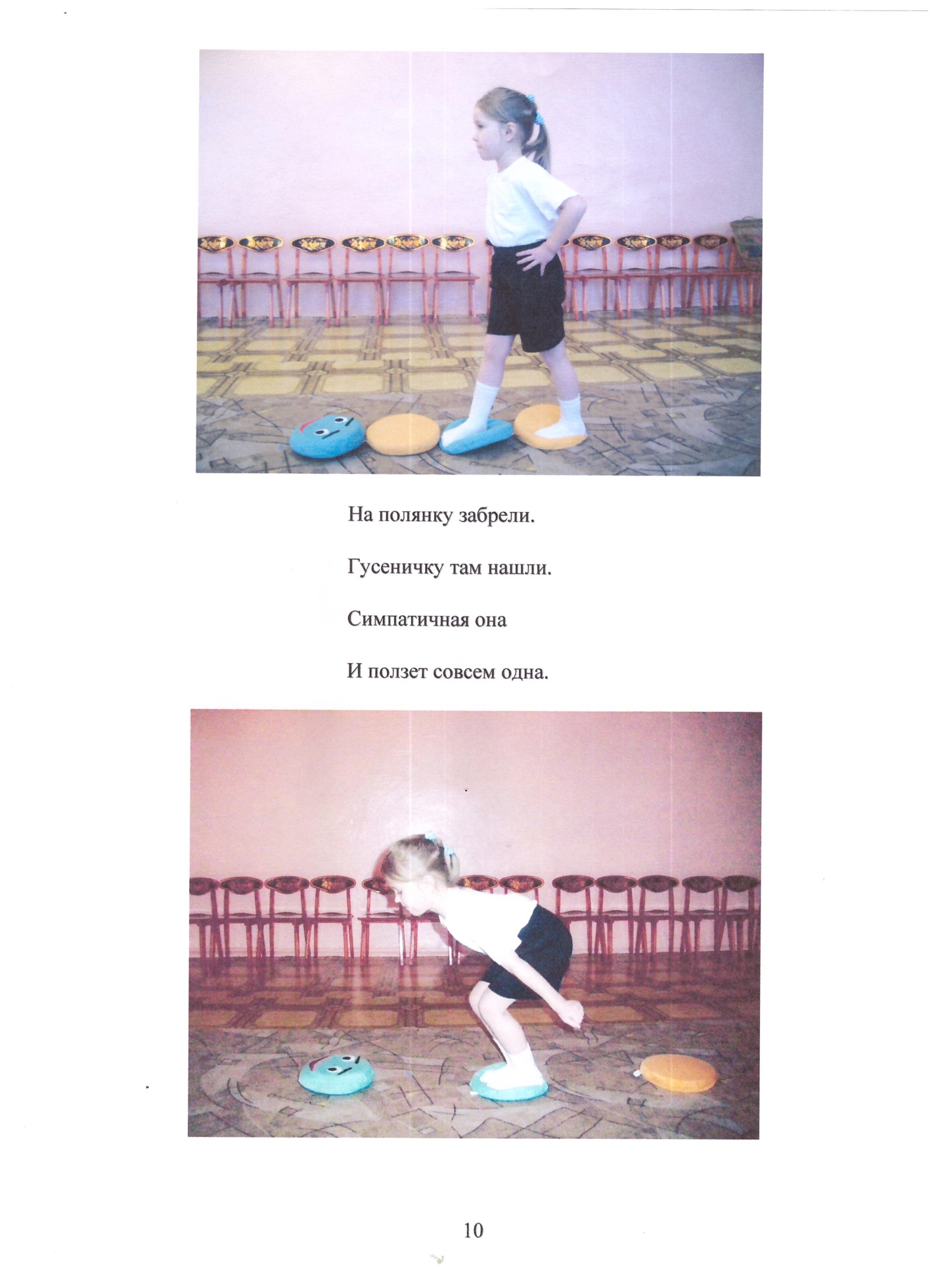 На полянку забрели.Гусеничку там нашли.Симпатичная онаИ ползет совсем одна.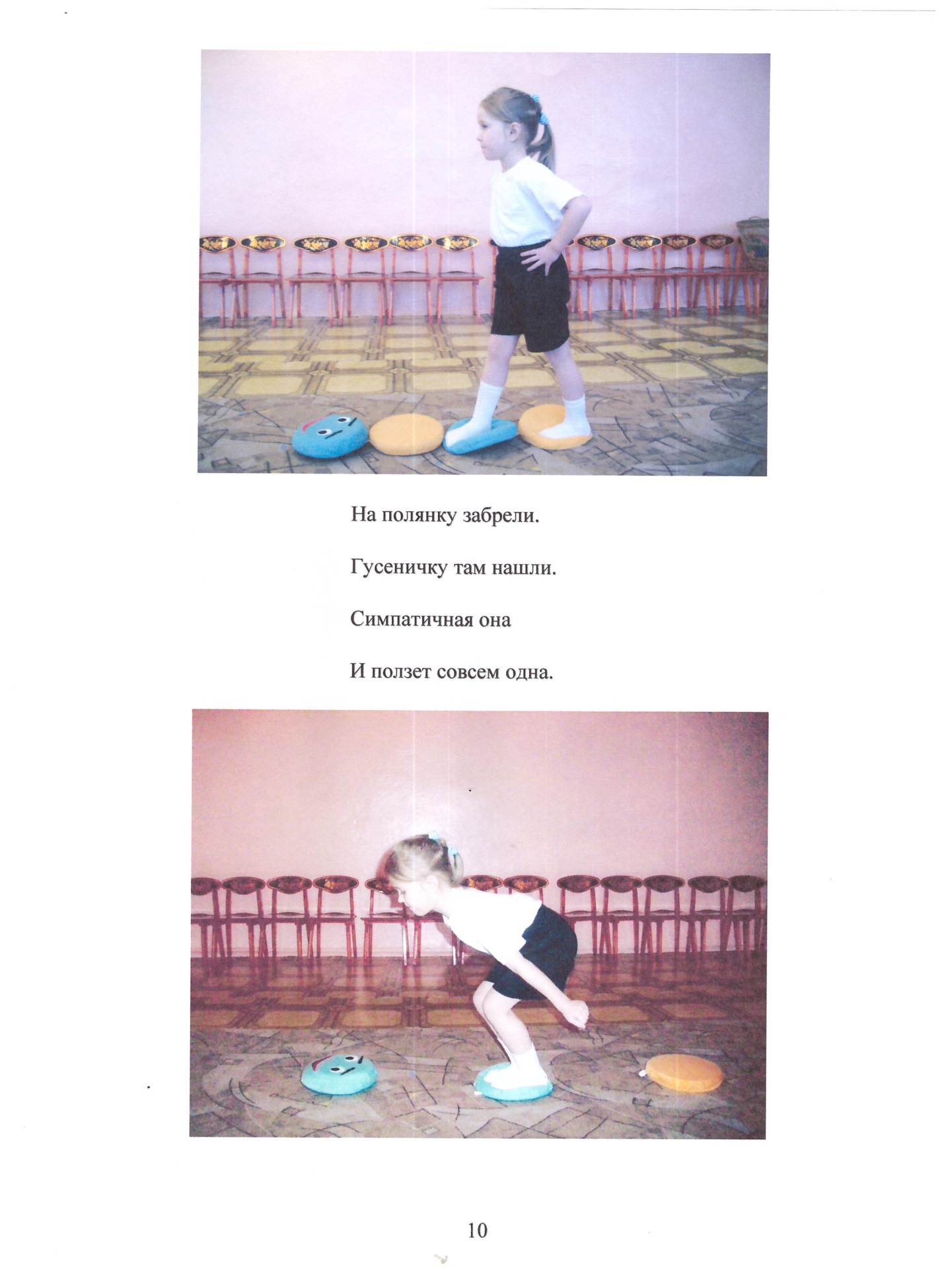                                                                 «Гусеничка»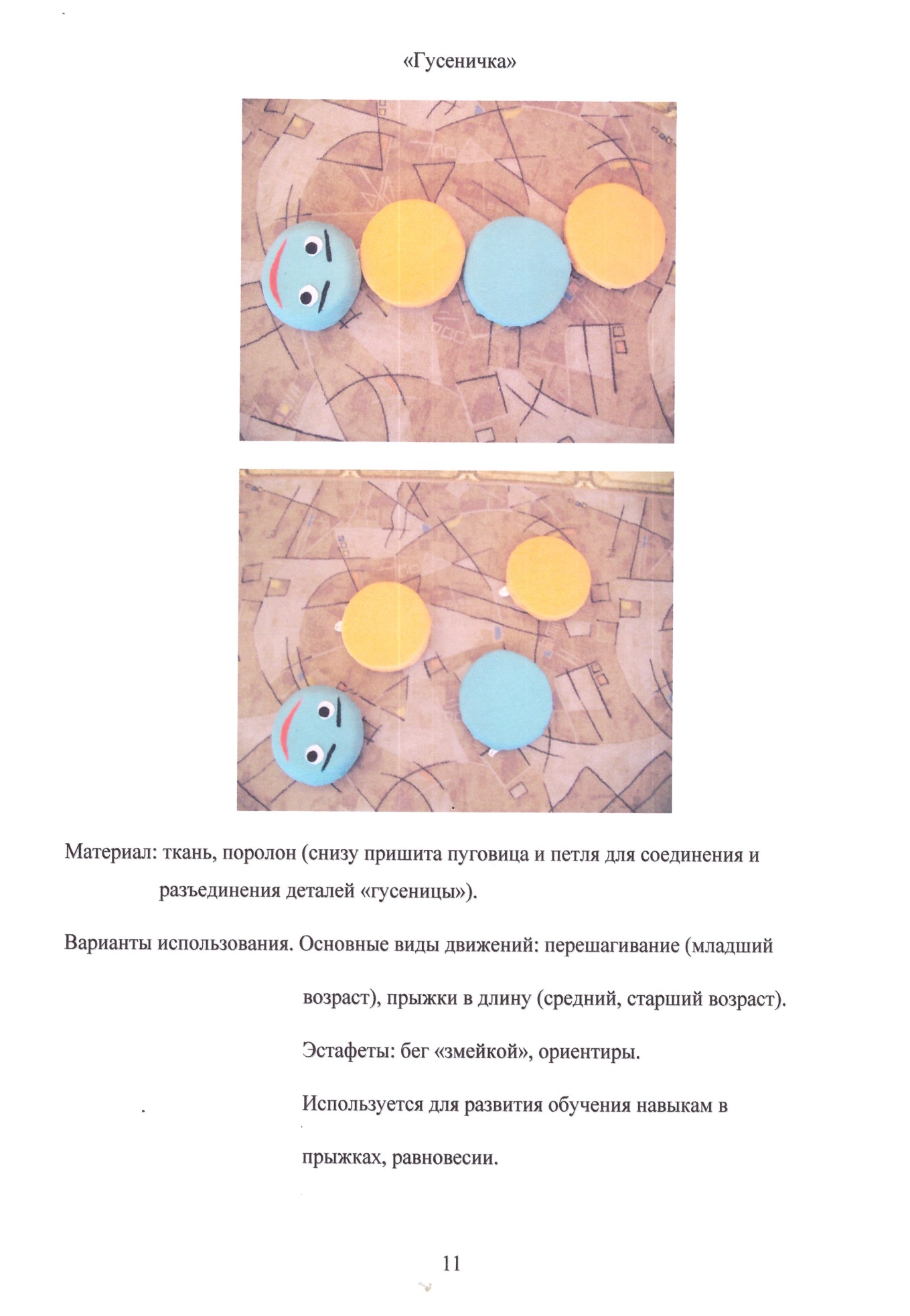 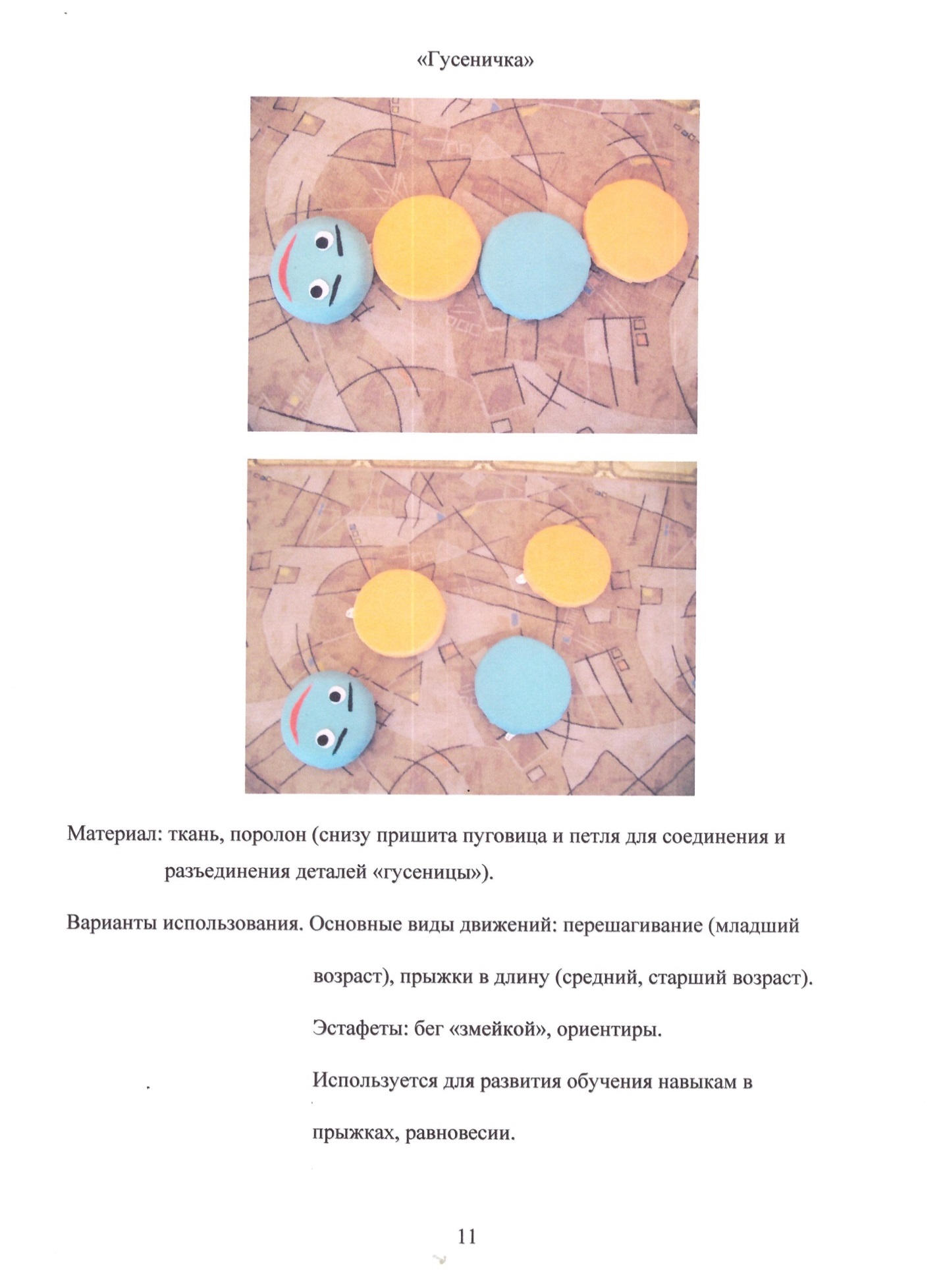 Материал: ткань, поролон (снизу пришита пуговица и петля для соединения и разъединения деталей «гусеницы»). Варианты пользования. Основные виды движений: перешагивание (младший возраст),                                           прыжки в длину (средний. старший возраст).                                           Эстафеты: бег «змейкой», ориентиры.                                           Используется для развития обучения навыкам в прыжках,                                                        равновесии.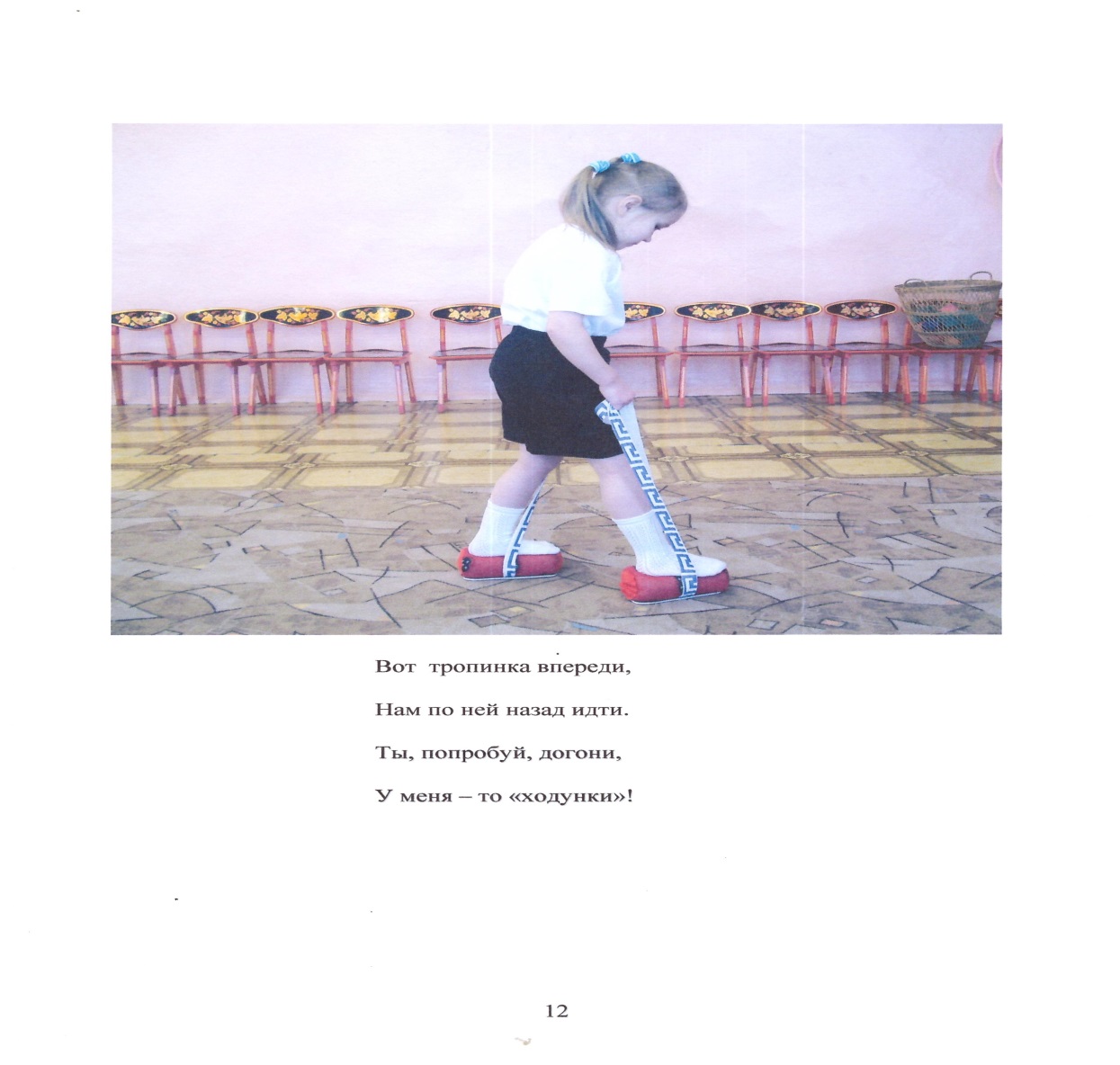 